Troppens semesterplan våren 2016 - 1. Fredrikstad Speidergruppe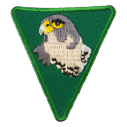 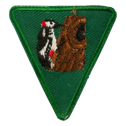 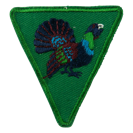 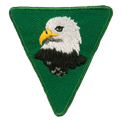 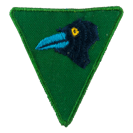 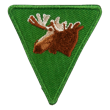 Mer info
Speidergruppas hjemmeside: http://1.fredrikstad.speidergruppe.orgDere finner også mye fint speiderstoff på Norges Speiderforbunds sine sider: www.speiding.no 
Merker, speiderskjorte og annet speiderutstyr kan kjøpes på: 
www.speider-sport.noDugnad på Sandaa:30. – 31. januar23. – 24. aprilFor dere foreldre som har lyst og anledning til å være med: Meld fra til Odd Ragnar Moe på telefon: 995 52 126DatoDatoAktivitetJanuar04.janGruppas årsfestJanuar10.janPeff -samling kl. 12.00-14.00 på Speiderhuset (patruljeførere og assistenter)Januar11.janUtemøte, Stjernehallen 18.00-19.30Januar18.janInnemøte Speiderhuset 18.00-19.30. (19.30-20.30 Vintertur-kurs: Hypotermi)Januar25.janUtemøte, Stjernehallen 1800-1930Februar01.febInnemøte, Speiderhuset 18.00-19.30 (19.30-20.30 Vintertur-kurs: Praktisk)Februar08.febUtemøte (skøyter), nærmere info kommer. Februar12.-14.febVintertur for de eldste speiderne.Februar15.febInnemøte, Speiderhuset, 18.00-19.30Februar22.febVinterferieFebruar29.feb Utemøte, Stjernehallen 18.00-19.30Mars07.marInnemøte, Speiderhuset, 18.00-19.30 (19.30-20.30: Peffmøte)Mars14.marUtemøte, Stjernehallen 18.00-19.30Mars21.marPåske, ikke møteMars28.marPåske, ikke møteApril04.aprInnemøte, Speiderhuset, 18.00-19.30April08.-10.aprPeff 2, Kvernemoen, mer info kommer (patruljeførere og assistenter).April11.aprUtemøte, Stjernehallen 18.00-19.30April16.-17.aprTroppstur til speiderhytta Sandaa i Vannsjø. Info kommer.April18.aprIkke møte pga. turApril25.aprInnemøte, Speiderhuset, 18.00-19.30 (19.30-20.30: Peffmøte)Mai02.maiUtemøte, patruljemøte, Stjernehallen 18.00-19.30Mai7.-8.maiPatruljeturer: Ørn, Falk, ElgMai09.maiInnemøte, Troppsmøte, Speiderhuset, 18.00-19.30  Foreldremøte 19.00-1930 (Tema sommerleir). Mai16.mai2. pinsedag, ikke møteMai17.maiFlaggborg, nærmere info kommer. Mai21.-22.maiKBK, nærmere info kommer. Mai23.maiIkke møte pga KBKMai28.-29.maiPatruljeturer: Hakkespett, Ravn, TiurMai30.maiUtemøte, Stjernehallen 18.00-19.30Juni06.junSykkelmøte, nærmere info kommer.Juni10.-12.junNM i speiding Juni13.junInnemøte, Speiderhuset 18.00-19.30 (19.30-20.30: Peffmøte)Juni18.-25. junSommerleiren ”Tjenare 2016” i Apelhult, Sverige. JuniHusk å gi beskjed til patruljeføreren din / troppsleder om du ikke kan komme på møte.

Viktig!
Da vi er avhengig av å ha rett telefonnummer for å kunne sende ut info og varsling på SMS, ber vi dere holde oss oppdatert dersom dere bytter telefonnummer. Dette kan sendes til troppsleder på magnus.vollo@gmail.comHusk å gi beskjed til patruljeføreren din / troppsleder om du ikke kan komme på møte.

Viktig!
Da vi er avhengig av å ha rett telefonnummer for å kunne sende ut info og varsling på SMS, ber vi dere holde oss oppdatert dersom dere bytter telefonnummer. Dette kan sendes til troppsleder på magnus.vollo@gmail.comHusk å gi beskjed til patruljeføreren din / troppsleder om du ikke kan komme på møte.

Viktig!
Da vi er avhengig av å ha rett telefonnummer for å kunne sende ut info og varsling på SMS, ber vi dere holde oss oppdatert dersom dere bytter telefonnummer. Dette kan sendes til troppsleder på magnus.vollo@gmail.comHusk å gi beskjed til patruljeføreren din / troppsleder om du ikke kan komme på møte.

Viktig!
Da vi er avhengig av å ha rett telefonnummer for å kunne sende ut info og varsling på SMS, ber vi dere holde oss oppdatert dersom dere bytter telefonnummer. Dette kan sendes til troppsleder på magnus.vollo@gmail.comHusk å gi beskjed til patruljeføreren din / troppsleder om du ikke kan komme på møte.

Viktig!
Da vi er avhengig av å ha rett telefonnummer for å kunne sende ut info og varsling på SMS, ber vi dere holde oss oppdatert dersom dere bytter telefonnummer. Dette kan sendes til troppsleder på magnus.vollo@gmail.comHusk å gi beskjed til patruljeføreren din / troppsleder om du ikke kan komme på møte.

Viktig!
Da vi er avhengig av å ha rett telefonnummer for å kunne sende ut info og varsling på SMS, ber vi dere holde oss oppdatert dersom dere bytter telefonnummer. Dette kan sendes til troppsleder på magnus.vollo@gmail.comHusk å gi beskjed til patruljeføreren din / troppsleder om du ikke kan komme på møte.

Viktig!
Da vi er avhengig av å ha rett telefonnummer for å kunne sende ut info og varsling på SMS, ber vi dere holde oss oppdatert dersom dere bytter telefonnummer. Dette kan sendes til troppsleder på magnus.vollo@gmail.comHusk å gi beskjed til patruljeføreren din / troppsleder om du ikke kan komme på møte.

Viktig!
Da vi er avhengig av å ha rett telefonnummer for å kunne sende ut info og varsling på SMS, ber vi dere holde oss oppdatert dersom dere bytter telefonnummer. Dette kan sendes til troppsleder på magnus.vollo@gmail.comHusk å gi beskjed til patruljeføreren din / troppsleder om du ikke kan komme på møte.

Viktig!
Da vi er avhengig av å ha rett telefonnummer for å kunne sende ut info og varsling på SMS, ber vi dere holde oss oppdatert dersom dere bytter telefonnummer. Dette kan sendes til troppsleder på magnus.vollo@gmail.comHusk å gi beskjed til patruljeføreren din / troppsleder om du ikke kan komme på møte.

Viktig!
Da vi er avhengig av å ha rett telefonnummer for å kunne sende ut info og varsling på SMS, ber vi dere holde oss oppdatert dersom dere bytter telefonnummer. Dette kan sendes til troppsleder på magnus.vollo@gmail.comHusk å gi beskjed til patruljeføreren din / troppsleder om du ikke kan komme på møte.

Viktig!
Da vi er avhengig av å ha rett telefonnummer for å kunne sende ut info og varsling på SMS, ber vi dere holde oss oppdatert dersom dere bytter telefonnummer. Dette kan sendes til troppsleder på magnus.vollo@gmail.comHusk å gi beskjed til patruljeføreren din / troppsleder om du ikke kan komme på møte.

Viktig!
Da vi er avhengig av å ha rett telefonnummer for å kunne sende ut info og varsling på SMS, ber vi dere holde oss oppdatert dersom dere bytter telefonnummer. Dette kan sendes til troppsleder på magnus.vollo@gmail.comHusk å gi beskjed til patruljeføreren din / troppsleder om du ikke kan komme på møte.

Viktig!
Da vi er avhengig av å ha rett telefonnummer for å kunne sende ut info og varsling på SMS, ber vi dere holde oss oppdatert dersom dere bytter telefonnummer. Dette kan sendes til troppsleder på magnus.vollo@gmail.comHusk å gi beskjed til patruljeføreren din / troppsleder om du ikke kan komme på møte.

Viktig!
Da vi er avhengig av å ha rett telefonnummer for å kunne sende ut info og varsling på SMS, ber vi dere holde oss oppdatert dersom dere bytter telefonnummer. Dette kan sendes til troppsleder på magnus.vollo@gmail.comHusk å gi beskjed til patruljeføreren din / troppsleder om du ikke kan komme på møte.

Viktig!
Da vi er avhengig av å ha rett telefonnummer for å kunne sende ut info og varsling på SMS, ber vi dere holde oss oppdatert dersom dere bytter telefonnummer. Dette kan sendes til troppsleder på magnus.vollo@gmail.comHusk å gi beskjed til patruljeføreren din / troppsleder om du ikke kan komme på møte.

Viktig!
Da vi er avhengig av å ha rett telefonnummer for å kunne sende ut info og varsling på SMS, ber vi dere holde oss oppdatert dersom dere bytter telefonnummer. Dette kan sendes til troppsleder på magnus.vollo@gmail.comPatruljer våren 2016PatruljeførerAssistentElgSondreIver, MartinFalkHenrik SverreHakkespettJesperPetterRavnCathrineTuvaTiurLudvikWilliamØrnMånsMathias